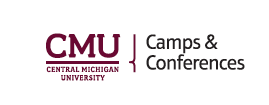 Sport Camp ChecklistPlease reference the Athletic Sport Camp Model for additional details.Sign a facility usage contract and pay all usage fees.Provide $2 million of general liability insurance, co-naming CMU, prior to the first day of usage.CMU requires each LLC obtain an additional sexual molestation claim coverageProvide signed general liability waivers for all participants, upon request by CMU.Follow all CMU policies and procedures, as detailed in the CMU contract.Provide the contract, insurance certificate, facility payment, and requested waiver information to the designated point of contact. Maintain all aspects of the registration of participants: collecting information, waivers, and payments; communicating with the participants; creating supporting documents or information; Maintaining a sign out process for camp participantsCreate and supply any needs for the camp, such as nametags and performance chartsCoordinate housing and dining, as needed with CMU Events & Conference Services, within the timelines identified in the contract.Provide chaperones for all activities, within compliance of the CMU minors Participating in Campus Activities policy, and/or as stated in the contract.Hire, pay and supervise all staff members in accordance with federal, state and local laws, and CMU policies.Purchase and distribute any items to the campers, such as t-shirts and tokens.Conduct and maintain background checks and concussion training for ALL camp staff.Conduct all aspects of advertising and promotion for the camp. Pay for any additional required CMU support, including facility staffing, equipment not already within the facility as specified in the contract.Ensure the safety of the campers traveling between facilities, specifically when crossing Broomfield Road or the area near the railroad tracks.Assume all liability for the camp and its participants. Have all off campus waivers submitted to Camps and Conferences no later than 48 business hours in advanceSubmit final rosters to Camps and Conferences no later than 48 business hours prior to the camp 